………………………………….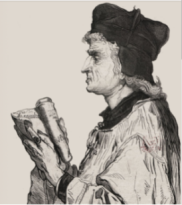 Imię  i nazwisko rodzica…………………………………Tel.DEKLARACJA  KANDYDATADo klasy DWUJĘZYCZNEJ – 1gI Liceum Ogólnokształcącego z Oddziałami Dwujęzycznymi im. Jana Długosza w Nowym SączuDeklaracja przystąpienia do sprawdzianu kompetencji językowychDeklaruję, że syn/córka: …………..…………………………….……………….    (proszę uzupełnić) przystąpi do sprawdzianu kompetencji językowych, który odbędzie się w dniu  …………………………………………………………………… w ramach rekrutacji do klasy 1g, grupa ……………..(proszę uzupełnić grupę I lub II*) w I Liceum Ogólnokształcącym  z OD  im. Jana Długosza w Nowym Sączu.…………………………                                                               ………………………………..       Podpis kandydata 						    Podpis rodzica/prawnego opiekuna* Grupa I - informatyczna* Grupa II – artystyczno – architektonicznaNowy Sącz, dnia ………………………….. 2023 r.Deklarację proszę przesłać na adres mailowy:zso1ns@hoga.pl najpóźniej do dnia 30 maja 2023r.